Gregory TaylorGregory is principal investor of the SSHRC-funded project Canadian Spectrum Policy Research, and the author of Shut Off: the Canadian Digital Television Transition (McGill-Queen’s University Press, 2013), which was shortlisted for the 2014 Donner Prize for outstanding book on Canadian policy.  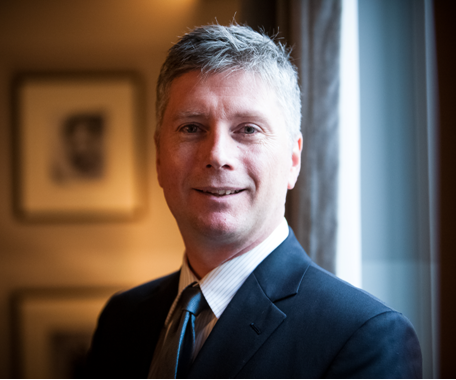 He received his Ph.D from McGill University and is currently a postdoctoral fellow at Ryerson University in Toronto.  In July 2015, Dr. Taylor will join the faculty of the University of Calgary as an Assistant Professor in the Department of Communication, Media and Film. Email:  gregory.a.k.taylor@gmail.com